Publicado en Madrid el 28/03/2024 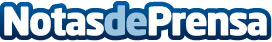 Hummel identifica los riesgos asociados con las falsificacionesLos riesgos asociados con las falsificaciones de la marca deportiva danesa Hummel son diversos y significativos, afectando tanto a la salud como a la economía y la sociedad en general. Estas réplicas pueden contener sustancias nocivas y peligrosas, además de contribuir a la explotación infantil en talleres clandestinos. Es crucial elegir productos auténticos para evitar apoyar estas prácticas y protegerse contra estos riesgosDatos de contacto:Antonio NeuquénHummel/Editor+34674679482Nota de prensa publicada en: https://www.notasdeprensa.es/hummel-identifica-los-riesgos-asociados-con_1 Categorias: Moda Madrid Consumo http://www.notasdeprensa.es